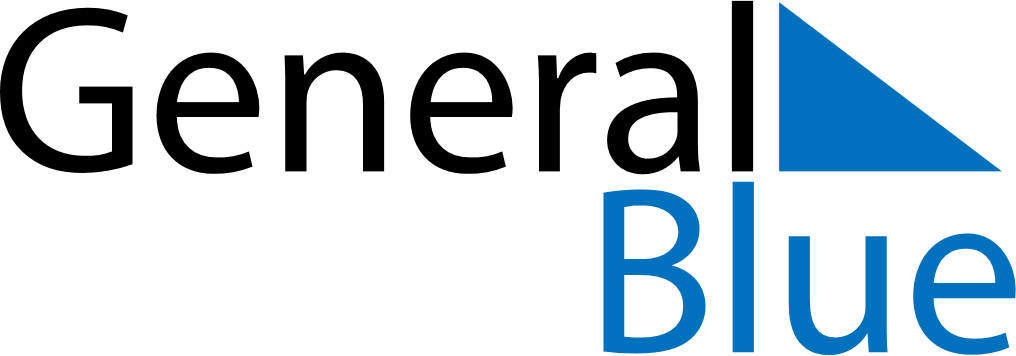 June 2024June 2024June 2024June 2024June 2024June 2024June 2024Szczecinek, West Pomerania, PolandSzczecinek, West Pomerania, PolandSzczecinek, West Pomerania, PolandSzczecinek, West Pomerania, PolandSzczecinek, West Pomerania, PolandSzczecinek, West Pomerania, PolandSzczecinek, West Pomerania, PolandSundayMondayMondayTuesdayWednesdayThursdayFridaySaturday1Sunrise: 4:29 AMSunset: 9:12 PMDaylight: 16 hours and 43 minutes.23345678Sunrise: 4:28 AMSunset: 9:13 PMDaylight: 16 hours and 45 minutes.Sunrise: 4:27 AMSunset: 9:14 PMDaylight: 16 hours and 47 minutes.Sunrise: 4:27 AMSunset: 9:14 PMDaylight: 16 hours and 47 minutes.Sunrise: 4:27 AMSunset: 9:16 PMDaylight: 16 hours and 49 minutes.Sunrise: 4:26 AMSunset: 9:17 PMDaylight: 16 hours and 50 minutes.Sunrise: 4:25 AMSunset: 9:18 PMDaylight: 16 hours and 52 minutes.Sunrise: 4:25 AMSunset: 9:19 PMDaylight: 16 hours and 54 minutes.Sunrise: 4:24 AMSunset: 9:20 PMDaylight: 16 hours and 55 minutes.910101112131415Sunrise: 4:24 AMSunset: 9:20 PMDaylight: 16 hours and 56 minutes.Sunrise: 4:23 AMSunset: 9:21 PMDaylight: 16 hours and 58 minutes.Sunrise: 4:23 AMSunset: 9:21 PMDaylight: 16 hours and 58 minutes.Sunrise: 4:23 AMSunset: 9:22 PMDaylight: 16 hours and 59 minutes.Sunrise: 4:22 AMSunset: 9:23 PMDaylight: 17 hours and 0 minutes.Sunrise: 4:22 AMSunset: 9:23 PMDaylight: 17 hours and 1 minute.Sunrise: 4:22 AMSunset: 9:24 PMDaylight: 17 hours and 2 minutes.Sunrise: 4:22 AMSunset: 9:25 PMDaylight: 17 hours and 2 minutes.1617171819202122Sunrise: 4:22 AMSunset: 9:25 PMDaylight: 17 hours and 3 minutes.Sunrise: 4:22 AMSunset: 9:26 PMDaylight: 17 hours and 4 minutes.Sunrise: 4:22 AMSunset: 9:26 PMDaylight: 17 hours and 4 minutes.Sunrise: 4:22 AMSunset: 9:26 PMDaylight: 17 hours and 4 minutes.Sunrise: 4:22 AMSunset: 9:26 PMDaylight: 17 hours and 4 minutes.Sunrise: 4:22 AMSunset: 9:27 PMDaylight: 17 hours and 4 minutes.Sunrise: 4:22 AMSunset: 9:27 PMDaylight: 17 hours and 4 minutes.Sunrise: 4:22 AMSunset: 9:27 PMDaylight: 17 hours and 4 minutes.2324242526272829Sunrise: 4:23 AMSunset: 9:27 PMDaylight: 17 hours and 4 minutes.Sunrise: 4:23 AMSunset: 9:27 PMDaylight: 17 hours and 4 minutes.Sunrise: 4:23 AMSunset: 9:27 PMDaylight: 17 hours and 4 minutes.Sunrise: 4:23 AMSunset: 9:27 PMDaylight: 17 hours and 3 minutes.Sunrise: 4:24 AMSunset: 9:27 PMDaylight: 17 hours and 3 minutes.Sunrise: 4:24 AMSunset: 9:27 PMDaylight: 17 hours and 2 minutes.Sunrise: 4:25 AMSunset: 9:27 PMDaylight: 17 hours and 1 minute.Sunrise: 4:26 AMSunset: 9:27 PMDaylight: 17 hours and 1 minute.30Sunrise: 4:26 AMSunset: 9:26 PMDaylight: 17 hours and 0 minutes.